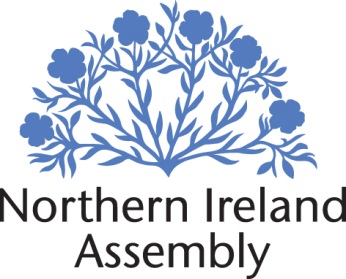 Northern Ireland Assembly Commission 
Draft Disability Action Plan 2021-25Consultation Response FormThe Northern Ireland Assembly Commission welcomes your views on the proposed content of its Draft Disability Action Plan 2021-25, which can be read or downloaded on the Northern Ireland Assembly website:Read the Draft Disability Action Plan 2021-25 or download a PDF version of the PlanPlease return your completed response form by 5 November 2021, by email or post, to:Email: equality@niassembly.gov.uk 

Post: Equality and Good Relations Unit
Room 417, Parliament Buildings
Ballymiscaw
Stormont
BELFAST
BT4 3XXTelephone: 028 9041 8377

Textphone: 028 9052 1209Alternative FormatsIf you require this document in an alternative format such as Braille, audio CD/MP3, easy read, computer disc and/or another language, please contact us to discuss your requirements.Consultee detailsName: Enter nameName of Organisation (if applicable): Enter organisationAddress: Enter addressTelephone: Enter telephone numberE-mail: Enter e-mail addressIn line with the Assembly Commission’s commitment to openness and transparency, all responses will be treated as public and may be published on the Assembly website as part of the consultation process.  Your involvement with this consultation will require the processing of your personal data.  The Assembly Commission is committed to compliance with the UK GDPR and Data Protection Act 2018 (DPA).  As such we treat your information with appropriate security measures to ensure that:We have a legal basis to process your information, in this instance it is done only with your explicit consent. (see q1 below)We only keep your information for a specific period of time, when it is securely deleted.Only the staff directly involved with this process have access to your data.Your personal information is not shared outside the organisation unless you have explicitly agreed to it. (see q2 below)We recognise your rights as a data subject, you can find out more about these rights on the Information Commissioner’s Office site.If you are content for us to process your personal information, please tick this box: If you are content for your name, or the name of your organisation, to be published alongside your response, please tick this box: If you do not tick this box, your response will be treated anonymously.Question 1: Do you have any comments on any of the proposed actions in category 1, Staff Training?  (Actions 1.1 to 1.6 on Pages 15-17 of the PDF version of the Action Plan)Please enter your comments on staff training hereQuestion 2:  Do you have any comments on any of the proposed actions in category 2, Representation?  (Actions 2.1 to 2.4 on Pages 18-19 of the PDF version of Action Plan)Please enter your comments on representation hereQuestion 3: Do you have any comments on any of the proposed actions in category 3, Communication, Consultation and Engagement?  (Actions 3.1 to 3.10 on Pages 20-24 of the PDF version of Action Plan)Please enter your comments on Communication, Consultation and Engagement hereQuestion 4: Do you have comments on any of the proposed actions under category 4, Outreach and Education?  (Actions 4.1 to 4.8 on pages 25 -27 of the PDF version of Action Plan)Please enter your comments on Outreach and Education hereQuestion 5: Do you have any comments on any of the proposed actions under category 5, Structural Changes to Increase Participation and Accessibility?  (Actions 5.1 to 5.3 on page 28 of the PDF version Action Plan)Please enter your comments on structural changes to increase participation and accessibility hereQuestion 6: Do you have any comments on any of the proposed actions under category 6, Awards and Accreditation?  (Actions 6.1 to 6.3 on page 29 of the PDF version of Action Plan)Please enter your comments on awards and accreditation hereQuestion 7: Do you have any comments on any of the proposed actions under category 7, Monitoring and reporting?  (Actions 7.1 to 7.3 on pages 30 to 31 of the PDF version of Action Plan) Please enter your comments on monitoring and reporting hereQuestion 8: Do you have any other comments on the draft action plan?Please enter any additional comments you may have hereThank you for taking the time to respond to this consultationConsultation Responses and Freedom of InformationThe Northern Ireland Assembly Commission will usually publish a summary of responses following the completion of the consultation process.  If you are content for your name, or the name of your organisation, to be published alongside your response, please inform us at page 2 of the form; otherwise we will publish your response anonymously.  Any automatic confidentiality disclaimer generated by your IT system will be taken to apply only to information in your response for which confidentiality has been specifically requested.If we are asked to disclose responses under freedom of information legislation, we will take any requests for confidentiality into account.Read the Assembly Commission’s privacy notice. 